ПРАВИТЕЛЬСТВО РЕСПУБЛИКИ БУРЯТИЯПОСТАНОВЛЕНИЕот 21 октября 2011 г. N 551г. Улан-УдэО СОЗДАНИИ ОБЩЕСТВЕННОГО ЭКОЛОГИЧЕСКОГО СОВЕТА ПРИПРАВИТЕЛЬСТВЕ РЕСПУБЛИКИ БУРЯТИЯВ целях коллективной выработки рекомендаций, организации конструктивного взаимодействия с общественностью и согласования общественно значимых интересов граждан в Республике Бурятия, общественных объединений и органов государственной власти при реализации государственной политики в сфере охраны окружающей среды, рационального использования природных ресурсов и экологической безопасности населения в Республике Бурятия Правительство Республики Бурятия постановляет:1. Создать Общественный экологический совет при Правительстве Республики Бурятия и утвердить его состав согласно приложению N 1.2. Утвердить Положение об Общественном экологическом совете при Правительстве Республики Бурятия согласно приложению N 2.3. Настоящее постановление вступает в силу со дня его официального опубликования.Президент - ПредседательПравительства Республики БурятияВ.НАГОВИЦЫНПриложение N 1УтвержденПостановлением ПравительстваРеспублики Бурятияот 21.10.2011 N 551СОСТАВОБЩЕСТВЕННОГО ЭКОЛОГИЧЕСКОГО СОВЕТА ПРИ ПРАВИТЕЛЬСТВЕРЕСПУБЛИКИ БУРЯТИЯПриложение N 2УтвержденоПостановлением ПравительстваРеспублики Бурятияот 21.10.2011 N 551ПОЛОЖЕНИЕОБ ОБЩЕСТВЕННОМ ЭКОЛОГИЧЕСКОМ СОВЕТЕ ПРИ ПРАВИТЕЛЬСТВЕРЕСПУБЛИКИ БУРЯТИЯI. Общие положения1. Настоящее Положение определяет статус, цель, задачи, функции и порядок работы Общественного экологического совета при Правительстве Республики Бурятия.2. Общественный экологический совет при Правительстве Республики Бурятия (далее - Совет) является совещательным органом, созданным для предварительного рассмотрения вопросов в сфере охраны окружающей среды, рационального использования природных ресурсов, обеспечения экологической безопасности в Республике Бурятия и подготовки по ним предложений, носящих рекомендательный характер.3. В своей деятельности Совет руководствуется Конституцией Российской Федерации, законами и иными нормативными правовыми актами Российской Федерации, Конституцией Республики Бурятия, законами и иными нормативными правовыми актами Республики Бурятия, настоящим Положением, а также решениями самого Совета и документами, им утвержденными.4. Решения Совета носят рекомендательный характер.II. Цель и задачи Совета5. Целью деятельности Совета является коллективная выработка рекомендаций, обеспечивающих принятие решений по вопросам охраны окружающей среды и рационального использования природных ресурсов в Республике Бурятия.6. Задачами Совета являются:1) содействие формированию региональной политики в сфере охраны окружающей среды и рационального использования природных ресурсов;2) содействие в разработке нормативных правовых актов, программных и методических материалов по вопросам охраны окружающей среды в Республике Бурятия;3) содействие развитию системы непрерывного экологического образования и формированию экологической культуры в целях обеспечения экологической безопасности в Республике Бурятия;4) повышение информированности общественности по основным направлениям нормативно-правовой деятельности Правительства Республики Бурятия в сфере охраны окружающей среды и рационального использования природных ресурсов;5) координация деятельности уполномоченных органов государственной власти в сфере охраны окружающей среды и общественных экологических организаций.III. Функции и права Совета(в ред. Постановления Правительства РБот 07.07.2020 N 409)7. В соответствии с поставленными задачами основными функциями Совета являются:1) обеспечение взаимодействия с территориальными органами федеральных органов государственной власти, органами государственной власти Республики Бурятия, органами местного самоуправления, образовательными, научными и иными учреждениями и организациями для выполнения поставленных перед Советом задач;2) рассмотрение и обсуждение вопросов экологической, природоохранной деятельности, а также других общественно значимых проблем в сфере природопользования и охраны окружающей среды;3) учет общественного мнения при проведении мероприятий по охране окружающей среды;4) подготовка предложений по совершенствованию законодательства в сфере охраны окружающей среды и озера Байкал;5) разъяснение общественным объединениям и гражданам целей и методов проведения государственной экологической политики;6) изучение и обобщение опыта зарубежных стран в решении проблем в сфере природопользования и охраны окружающей среды;7) сбор и обобщение предложений, поступающих от общественных объединений и граждан, направленных на решение проблем в сфере охраны окружающей среды;8) анализ и подготовка рекомендаций по реализации программ и проектов в сфере охраны окружающей среды;9) обеспечение общего руководства и согласованности действий по реализации проектов в области экологического образования и просвещения;10) участие в аналитической работе по обобщению информации об охране окружающей среды и состоянии природных ресурсов в Республике Бурятия;11) организация общественной и информационной поддержки гражданских инициатив в Республике Бурятия.7.1. Совет имеет право:- запрашивать информацию от территориальных органов федеральных органов государственной власти, органов государственной власти Республики Бурятия, органов местного самоуправления, организаций и общественных объединений по вопросам, входящим в компетенцию Совета;- заслушивать на своих заседаниях членов Совета, представителей территориальных органов федеральных органов государственной власти, органов государственной власти Республики Бурятия, органов местного самоуправления по вопросам, входящим в компетенцию Совета;- привлекать к своей работе специалистов, экспертов, представителей организаций для решения вопросов, входящих в компетенцию Совета, а также иные права, необходимые для решения стоящих перед Советом задач.(п. 7.1 введен Постановлением Правительства РБ от 07.07.2020 N 409)IV. Организация работы Совета8. Совет формируется в составе председателя Совета, заместителя председателя Совета, секретаря и членов Совета. Председателем Совета является заместитель Председателя Правительства Республики Бурятия (в соответствии с распределением обязанностей).(в ред. Постановлений Правительства РБ от 07.07.2020 N 409, от 04.04.2023 N 176)9. Состав Совета формируется из числа представителей территориальных органов федеральных органов государственной власти, органов государственной власти Республики Бурятия, научных, образовательных и иных организаций, расположенных на территории Республики Бурятия.10. Изменения в состав Совета вносятся по представлению Министерства природных ресурсов и экологии Республики Бурятия постановлением Правительства Республики Бурятия.(в ред. Постановления Правительства РБ от 15.07.2021 N 388)11. Для углубленного изучения и анализа отдельных проблем и вопросов Совет образует постоянные и временные секции и рабочие группы. Состав, полномочия и порядок деятельности секций и рабочих групп определяются Советом.12. Для решения неотложных проблем в сфере природопользования и охраны окружающей среды, а также для разработки предложений и рекомендаций создается постоянно действующая комиссия из членов Совета, а остальные члены приглашаются на заседание Совета для обсуждения вопросов по профилю рассматриваемых проблем.13. Контроль за исполнением решений Совета осуществляет секретарь Совета.14. Совет разрабатывает и представляет в Правительство Республики Бурятия предложения по совершенствованию деятельности Совета, изменению его состава и другим вопросам, отнесенным к его компетенции.15. Образование, реорганизация и упразднение Совета, утверждение его персонального состава осуществляются постановлениями Правительства Республики Бурятия.V. Порядок проведения заседаний Совета16. Совет осуществляет свою деятельность по ежегодным утвержденным планам.17. Заседания Совета проводит председатель Совета, а в его отсутствие - заместитель председателя Совета.Заседания Совета проводятся по мере необходимости, но не реже одного раза в год. Заседание Совета считается правомочным, если на нем присутствует не менее половины членов Совета.(в ред. Постановления Правительства РБ от 07.07.2020 N 409)18. Для выработки рекомендаций по проблемам, требующим срочного решения, могут проводиться внеочередные заседания Совета.19. План работы, повестка заседания Совета и проекты решений очередного заседания Совета формируются Министерством природных ресурсов и экологии Республики Бурятия и утверждаются председателем Совета или (в случае его отсутствия) заместителем председателя Совета.(в ред. Постановления Правительства РБ от 15.07.2021 N 388)20. Материалы для очередного заседания Совета представляются Министерством природных ресурсов и экологии Республики Бурятия членам Совета не позднее чем за три дня до его проведения.(в ред. Постановления Правительства РБ от 15.07.2021 N 388)21. Подготовку и проведение заседаний Совета, а также решение других вопросов, связанных с обеспечением организационно-технической, информационно-аналитической и текущей деятельности Совета, осуществляет Министерство природных ресурсов и экологии Республики Бурятия.(в ред. Постановления Правительства РБ от 15.07.2021 N 388)22. Члены Совета имеют право вносить свои предложения по повестке дня и по проекту решения очередного заседания как заранее, так и в день проведения заседания.23. Вопросы, дополнительно внесенные членами Совета, включаются (не включаются) в повестку дня текущего или следующего заседания по решению Совета.24. На каждом заседании Совета ведется протокол, который рассылается членам Совета в течение двух недель после заседания.VI. Порядок принятия решений25. Решение принимается открытым голосованием и считается принятым, если при наличии кворума (больше половины членов Совета) за него проголосовала большая часть присутствующих членов Совета. Каждый член Совета обладает правом одного голоса. При равенстве числа голосов "за" и "против" мнение председателя является решающим.26. Члены Совета, которые по уважительным причинам не могут присутствовать на заседании, имеют право изложить свое мнение письменно. Их мнение учитывается наравне с голосами, поданными присутствующими на заседании членами Совета.27. Члены Совета, не согласные с мнением большинства, могут изложить свое особое мнение, которое в обязательном порядке вносится в протокол заседания.VII. Полномочия членов Совета28. Председатель:1) руководит работой Совета, председательствует на заседаниях Совета;2) утверждает план работы, повестку дня и состав экспертов, приглашаемых на заседание Совета;3) осуществляет контроль исполнения решений Совета;4) в промежутках между заседаниями Совета может действовать от имени Совета на основе принятых Советом решений, в том числе взаимодействуя со средствами массовой информации.29. Заместитель председателя Совета:1) руководит заседанием Совета в отсутствие председателя;2) контролирует деятельность постоянных и временных секций и рабочих групп;3) утверждает кандидатуры экспертов для участия в заседаниях Совета;4) содействует реализации решений Совета.30. Совет имеет право:1) вносить предложения по формированию плана работы, повесток заседаний Совета;2) возглавлять постоянные и временные секции, комиссии и рабочие группы, формируемые Советом;3) предлагать кандидатуры экспертов для участия в заседаниях Совета;4) взаимодействовать со средствами массовой информации по освещению вопросов, обсуждающихся на заседаниях Совета;5) содействовать реализации решений Совета.31. Секретарь:1) ведет, оформляет и рассылает членам Совета протоколы заседаний, а также материалы к предстоящему заседанию Совета;2) информирует членов Совета о мероприятиях и документах, имеющих значение для деятельности Совета.VIII. Эксперты Совета32. Для подробного обсуждения конкретных задач к работе Совета в соответствии с его решением могут привлекаться эксперты из числа специалистов по профилю рассматриваемой проблемы.33. Эксперты по решению Совета могут объединяться в секции, комиссии и рабочие группы.34. Эксперты по поручению Совета готовят письменные заключения, отчеты и иные документы, отражающие их мнения по рассматриваемой проблеме.35. Эксперты могут участвовать в заседаниях Совета при обсуждении проблем, над решением которых они работали.36. По решению Совета эксперты, участвующие в заседании Совета, могут обладать правом совещательного голоса.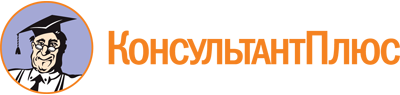 Постановление Правительства РБ от 21.10.2011 N 551
(ред. от 04.04.2023)
"О создании Общественного экологического совета при Правительстве Республики Бурятия"
(вместе с "Положением об Общественном экологическом совете при Правительстве Республики Бурятия")Документ предоставлен КонсультантПлюс

www.consultant.ru

Дата сохранения: 20.06.2023
 Список изменяющих документов(в ред. Постановлений Правительства РБ от 17.01.2013 N 9,от 29.11.2013 N 621, от 16.04.2015 N 180, от 01.03.2016 N 72,от 07.07.2020 N 409, от 15.07.2021 N 388, от 04.04.2023 N 176)Список изменяющих документов(в ред. Постановления Правительства РБ от 04.04.2023 N 176)АльхеевИван Александрович-заместитель Председателя Правительства Республики Бурятия, председатель СоветаТумурееваНаталья Николаевна-министр природных ресурсов и экологии Республики Бурятия, заместитель председателя СоветаГусляковАлексей Анатольевич-заместитель министра природных ресурсов и экологии Республики Бурятия - председатель Комитета государственной политики в сфере охраны окружающей средыПоляковЕвгений Николаевич-заместитель министра строительства и модернизации жилищно-коммунального комплекса Республики Бурятия - председатель Комитета функционирования и модернизации жилищно-коммунального комплексаДамдиноваМарина Владимировна-руководитель Республиканской службы по охране, контролю и регулированию использования объектов животного мира, отнесенных к объектам охоты, контролю и надзору в сфере природопользованияБаклашкинДмитрий Викторович-первый заместитель руководителя Республиканского агентства лесного хозяйстваЦыбикмитовАлдар Зориктуевич-руководитель бюджетного учреждения Республики Бурятия "Природопользование и охрана окружающей среды Республики Бурятия"АктиноваИнга Владимировна-начальник отдела регулирования охраны окружающей среды и охраны атмосферного воздуха Министерства природных ресурсов и экологии Республики БурятияАюшееваДарима Михайловна-главный специалист-эксперт отдела регулирования охраны окружающей среды и охраны атмосферного воздуха Министерства природных ресурсов и экологии Республики Бурятия, секретарь Советапо согласованию:по согласованию:по согласованию:БатоцыреновЭдуард Аюрович-секретарь Бурятского республиканского отделения Всероссийской общественной организации "Русское географическое общество" (БРО РГО)БудашкаеваСветлана Дымбрыловна-учредитель автономной некоммерческой организации "Добровольческий корпус Байкала"ГармаевЕндон Жамьянович-директор ФГБУН Байкальский институт природопользования Сибирского отделения Российской академии наук (БИП СО РАН)ГашевСергей Анатольевич-заместитель мэра - председатель Комитета городского хозяйства Администрации г. Улан-УдэИмескеноваЭржена Гавриловна-проректор по учебно-воспитательной работе и молодежной политике ФГБОУ ВО "Бурятская государственная сельскохозяйственная академия имени В.Р.Филиппова"ДармаевДмитрий Дугаржапович-председатель комиссии по экологии, природопользованию, охране окружающей среды и защиты оз. Байкал Общественной палаты Республики БурятияДоржижаповЦымжен Далаевич-заместитель руководителя Забайкальского межрегионального управления Федеральной службы по надзору в сфере природопользованияКисловЕвгений Владимирович-член регионального штаба "Общероссийский народный фронт" в Республике БурятияЗамолотскихДмитрий Викторович-член регионального штаба "Общероссийский народный фронт" в Республике БурятияСанжицыреноваРаиса Константиновна-член регионального штаба "Общероссийский народный фронт" в Республике БурятияКоломеецОльга Платоновна-заместитель руководителя Енисейского бассейнового водного управления Федерального агентства водных ресурсовЦыганковАндрей Александрович-директор ФГБУН Геологический институт им. Н.Л.Добрецова Сибирского отделения Российской академии наук (ГИН СО РАН)РоссихинИгорь Александрович-заместитель руководителя региональной общественной организации "Эколого-гуманитарный центр "ЭТНА"СанжиеваСветлана Егоровна-заведующий кафедрой "Экология, недропользование и безопасность жизнедеятельности" ФГБОУ ВО "Восточно-Сибирский государственный университет технологий и управления"СукневАндрей Яковлевич-президент Ассоциации "Большая Байкальская тропа - Бурятия"УбугуновЛеонид Лазаревич-директор ФГБУН Институт общей и экспериментальной биологии Сибирского отделения Российской академии наук (ИОЭБ СО РАН)ХахиновВячеслав Викторович-заведующий кафедрой экологии и природопользования ФГБОУ ВО "Бурятский государственный университет им. Доржи Банзарова"ШаргаевПавел Михайлович-заместитель руководителя - начальник Байкальского отдела государственного экологического надзора и разрешительной деятельности Межрегионального управления Федеральной службы по надзору в сфере природопользования по Иркутской области и Байкальской природной территорииШираповаСэндэма Доржиевна-доцент кафедры экологии и природопользования ФГБОУ ВО "Бурятский государственный университет им. Доржи Банзарова"Список изменяющих документов(в ред. Постановлений Правительства РБ от 01.03.2016 N 72,от 07.07.2020 N 409, от 15.07.2021 N 388, от 04.04.2023 N 176)